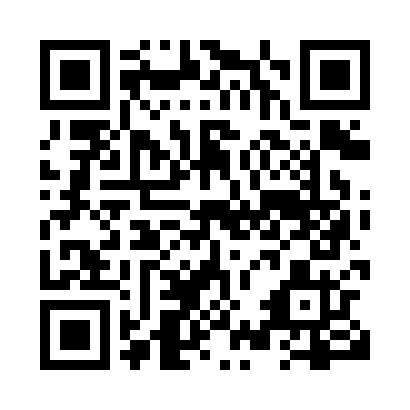 Prayer times for Camp-Comfort, Quebec, CanadaMon 1 Jul 2024 - Wed 31 Jul 2024High Latitude Method: Angle Based RulePrayer Calculation Method: Islamic Society of North AmericaAsar Calculation Method: HanafiPrayer times provided by https://www.salahtimes.comDateDayFajrSunriseDhuhrAsrMaghribIsha1Mon3:005:0012:506:138:3910:382Tue3:015:0112:506:138:3910:383Wed3:025:0112:506:138:3910:374Thu3:035:0212:506:138:3810:365Fri3:055:0212:506:138:3810:366Sat3:065:0312:516:138:3710:357Sun3:075:0412:516:138:3710:348Mon3:085:0512:516:128:3710:339Tue3:105:0612:516:128:3610:3210Wed3:115:0612:516:128:3510:3111Thu3:125:0712:516:128:3510:2912Fri3:145:0812:516:118:3410:2813Sat3:155:0912:516:118:3410:2714Sun3:175:1012:526:118:3310:2615Mon3:185:1112:526:108:3210:2416Tue3:205:1212:526:108:3110:2317Wed3:215:1312:526:108:3010:2118Thu3:235:1412:526:098:3010:2019Fri3:255:1512:526:098:2910:1820Sat3:265:1612:526:088:2810:1721Sun3:285:1712:526:088:2710:1522Mon3:305:1812:526:078:2610:1423Tue3:315:1912:526:078:2510:1224Wed3:335:2012:526:068:2410:1025Thu3:355:2112:526:058:2210:0826Fri3:375:2212:526:058:2110:0727Sat3:385:2412:526:048:2010:0528Sun3:405:2512:526:038:1910:0329Mon3:425:2612:526:038:1810:0130Tue3:445:2712:526:028:169:5931Wed3:465:2812:526:018:159:57